Vaje za šport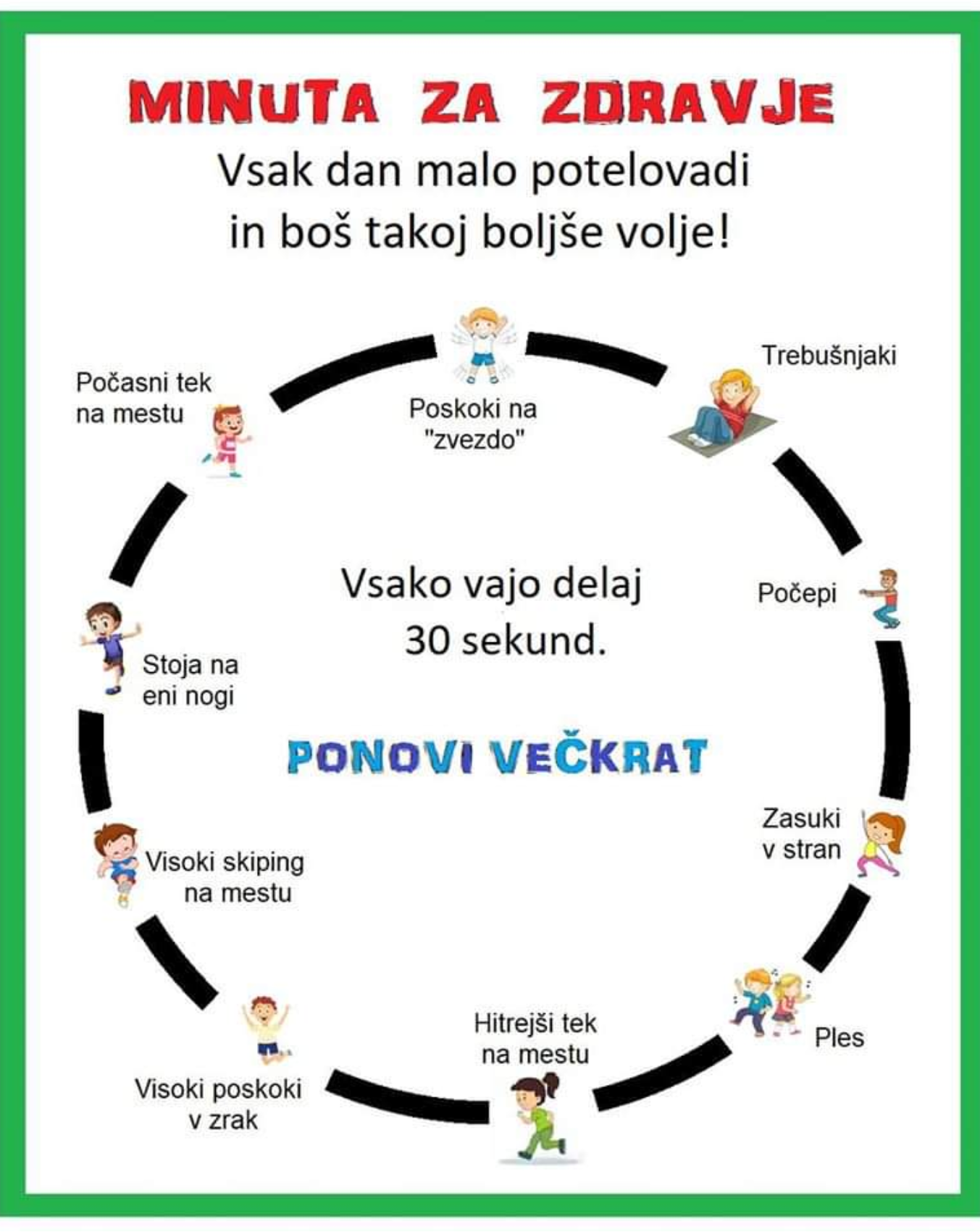 